Heves, Nógrád és Jász-Nagykun-Szolnok Megye2014 évi nappali, egyéni tájékozódási futó bajnokságaGyöngyöstarján, 2014. október 19.VERSENYÉRTESÍTŐA VERSENY MEGHATÁROZÁSA:	Egyfordulós, nappali, normáltávú egyéni verseny, regionális rangsoroló futam.RENDEZŐ: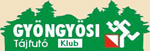 a Gyöngyösi Tájfutó Klub 	Versenyelnök:			dr. Mohácsy Tamás	Titkár:				Dékány Andrea	Pályakitűző:			Pintér Ábel	Ellenőrzőbíró:			Tóth Máté	Rajt:				Balogh József	Cél:				dr. Mohácsy Tamás	Felvezetés koordinátor:		Füleki Dániel	SportIdent:			Tóth Máté	Jelentkezés:			Újvári GyörgyiVERSENYKÖZPONT (VK):Gyöngyöstarján, Sósirét (Borhy-kastély) (47° 50' 37"N, 19° 51' 30"E)( https://www.google.hu/maps/@47.8440784,19.8594113,17z )Megközelítés gépkocsival:Gyöngyöst Gyöngyöspata felé gépkocsival elhagyva, a lakott település vége táblától kb 1,2 km-re leágazás jobbra, a Vakond Kft. Kőbánya felé. A helyenként gyengébb minőségű aszfaltút elkerüli Gyöngyöstarján települést. A Sósirétet Gyöngyöstarjánnal összekötő aszfaltozott útra a falu északi határában, a temetőnél egy jobb kanyarral lehet ráfordulni, melyen kb 3 km múlva érhető el végig egyenesen haladva a parkoló.Pásztó felől a Szurdokpüspöki-Gyöngyöspata-Gyöngyös útról Gyöngyöstarján felé lekanyarodva. Az első elágazásban a falu felé kanyarodva a Dobó utcán szinte végig egyenesen haladva közelíthető meg a templom.A települést a fő bekötőúton megközelítve a Hősök utcán leereszkedve a buszmegállónál jobbra fordulva, a patakon áthaladva, majd a bolt után rögtön balra kanyarodva érhető el a templom.A templomot keleti irányban elhagyva 100 m megtétele után balra kell kanyarodni a Petőfi útra, mely irányt az Oktatóház tábla is mutat, ezen érhető el a faluból kihaladva a temető, majd tovább egyenesen, letérés nélkül kb 3 km-t követően a parkoló.Tömegközlekedéssel:A Gyöngyös, autóbusz pályaudvarról 8.55-kor induló, Gyöngyöstarjánba közlekedő járatot ajánljuk, melyről 9.10 perckor a település északi határához közel, a Petőfi Sándor utcában lehet leszállni. Az utca vonalát észak felé követve, a temető mellett a falut elhagyva kb 3,5 km könnyed sétával érhető el a VK (az útról nem szabad lekanyarodni).A versenyre szállítást a rendezőség nem szervez!PARKOLÁS:A cél területe magánterület, kérjük a parkoltatást végző személyzet utasításainak betartását!Parkoló – VK távolsága: 50 – max 500 mJELENTKEZÉS:	10.30-ig a Versenyközpontban.A jelentkezés során (a részvételi költség rendezését követően) a csapatvezetők megkapják egyesületük versenyanyagát.Felhívjuk a figyelmet, hogy utólagos módosításra, helyszíni nevezésre csak a rajtlistában található üres helyek erejéig van lehetőség, ezekért pótdíjat a rendezőség nem számol fel.A rendezőségtől bérelt dugóka bérleti díja 200 Ft/fő (a 14, vagy ennél fiatalabb kategóriák számára ingyenes)TÁVOLSÁGOK:	Parkoló – VK:		50- max 500 m	VK – Cél:		0 m	Cél – Rajt:		1400 m / 100 m szintemelkedés (kék-fehér színű szalagozáson)NULLIDŐ:	Tervezett ideje 11 óraVERSENYIDŐ:	Normáltávnak megfelelően 180 perc.TÉRKÉP:2011-2014 közt, IOF normák szerint helyesbítve és felülvizsgálva, minden kategória számára 1:10 000 méretarányú és 5 m alapszintközű.A térkép előállítása digitális nyomdában, 120 g/m2 tömegű Pretex papírra történt (tehát vízálló, így a rajtban fólia nem lesz), mérete egységesen 210 x 305 mm.TEREP:A Mátrára jellemző, rendkívül jól futható szálerdő, néhol laposabb domborzati formákkal, olykor meredekebb völgyekkel, hegyoldalakkal. A pályák kismértékben érintenek bozótosabb területeket, gallyazásokat, minimálisan felnőtt vegetációkat. A terepen a Mátrához mérten kevés, illetve átlagos mennyiségű a kőmező.A területen erdőművelés folyik, ennek jelei tapasztalhatóak a terepen: igen nagy területű irtások, korábbi irtások helyén megerősödött áthatolhatatlan bozót (lásd a következő bekezdést!), rövid idő alatt keletkezhetnek, vagy tűnhetnek el fakihordó utak.TILTOTT TERÜLETEK:A terepen az aktív erdőművelés eredményeként irtások, fiatalosok nagy területen találhatóak, a területgazda a versenyrendezést csak úgy engedélyezte, hogy ezen részekre tilos a belépés. Ezek a területek a térképen ISOM 709 jellel tiltott területként jelennek meg.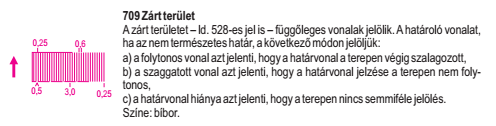 Ezért véletlenszerűen ellenőrizni fogjuk az ezen területekre való belépést, illetve áthaladást, az ezt megszegő versenyzőket a versenyből kizárjuk, az anyagi jellegű követeléseket a versenyzőre terheljük. A versenyre jelentkező versenyző nevezésével ezen szabály elfogadását is jelzi. Kérjük a csapatvezetőket,  hívják fel erre klubtársaik figyelmét!Továbbá a legtöbb pályában a tiltott területek útvonalválasztási feladatot generálnak, ezért is kérjük a versenyzőket a szabályos versenyzésre!A tiltott területeken keresztben átvezető, azokat egymástól elválasztó utak, ösvények, erdősávok azonban nem számítanak tiltottaknak (ennek megfelelően lesz a térképen is jelölve), így ezeken haladni szabad, ezekről lelépni viszont NEM!RAJTOLTATÁS MÓDJA:A rajtkordonba a rajtidő előtt 3 perccel kell belépni (a rajtóra a belépés idejét mutatja). A kordonok közt ne feledkezzetek meg a törlésről és az ellenőrzésről!A térkép az utolsó boxba lépve elvehető és egy percig nézhető, majd rajt!PONTMEGNEVEZÉS (SZIMBOL):A térképen található, de a rajtkordon előtt pótszimbol is felvehető, a rögzítéshez átlátszó ragasztószalagot, ollót biztosítunk.A PONTÉRINTÉS IGAZOLÁSA:SportIdent elektronikus időmérő rendszerrel (bérleti díja 200 Ft/fő a 16-os kategóriákban, illetve attól fentebb). Az ellenőrzőpontokon az állványon hagyományos lyukasztó is található, mellyel akkor kell a térkép szélére lyukasztani, ha a SportIdent rendszer nem működne. Ennek tényét ekkor a VK-ban közölni kell!A versenyt feladni kényszerülő versenyzők is kötelesek a VK-ban lejelentkezni!KATEGÓRIA-ÖSSZEVONÁSOK:	N21Br -> N21BN45B  -> N35BN55B  -> N35BF21Br -> F21BF65B ->  F55BN15-18, N18B, NF20B kategóriák nem kerülnek megrendezésreAkinek nem felel meg az a kategória, amibe jelen állás szerint került, az jelezze mielőbb, ugyanis a megmaradt kategóriákba csak az üres helyek erejéig tudunk nevezést fogadni, a térképek darabszámai pedig már el lettek küldve a nyomdának, azon változtatni már nem áll módunkban!EREDMÉNYHIRDETÉS:Várhatóan 15 órakor a VK területén, de amennyiben az eredmények lehetővé teszik, korábban elkezdjük (a hangos tájékoztatásban közölve). Kérjük, tiszteljétek meg jelenlétetekkel sporttársaitokat!Eredményközlés hangosításon keresztül folyamatosan, illetve időszakosan frissítve papír alapon a VK területén. A győztesek elnyerik Nógrád, Heves, illetve Jász-Nagykun-Szolnok megye normáltávú bajnoka címét. A megyénkénti díjazásról a megyei szövetségek gondoskodnak!A végeredmények az alábbi honlapcímen érhetőek majd el a versenyt követő naptól:http://mtfsz.hu/megjelenites/versenynaptar/showevent.php?event=5733EGYÉB:A versenyterületre kutyák nem vihetők ki, és a Versenyközpont területén is kérjük pórázon tartani őket!A cél közelében található romos istállóba bemenni életveszélyes és tilos!Gyermekverseny a cél közelében lesz, 11.30 kezdettel, további információ a hangos tájékoztatásban.A F/N 18B, 21B, 35B pályák tartalmaznak egy, nemenként megegyező átmenetet, melynek női, illetve férfi győztesét egy-egy üveg pezsgővel jutalmazzuk! Ezen átmenet látható az utolsó oszlopban (zárójelben a kezdőpont dobozának kódja).A rendezőség igyekszik figyelemmel követni az átmenetek leggyorsabb teljesítőjének kilétét és a teljesítés idejét, de amennyiben jobb idővel rendelkeztek a hangosbemondóban hallhatótól, eredménycetlitekkel keressétek fel a rendezői sátrat!Lásd a pályaadatok közt!A versenyen mindenki saját felelősségére vesz részt!PÁLYAADATOK:Eredményes versenyzést kíván a rendezőség!táv [km]szint [m]ellenőrzőpontpezsgős átmenetF10D2,6/4,175/1106F12D2,6/4,175/1106F12C3,51108F14B4,211013F15-18C4,31708F16B727515F18B7,8290186-7 (150)F21B9,4330206-7 (150)F35B7,8290186-7 (150)F45B5,819013F55B4,717014N10D2,6/4,175/1106N12D2,6/4,175/1106N12C3,01107N14B3,612011N15-18C3,51108N16B4,211013N18B5,8190138-9 (160)N21B6,8250159-10 (160)N35B5,8190138-9 (160)NyK3,01107NyT4,013010